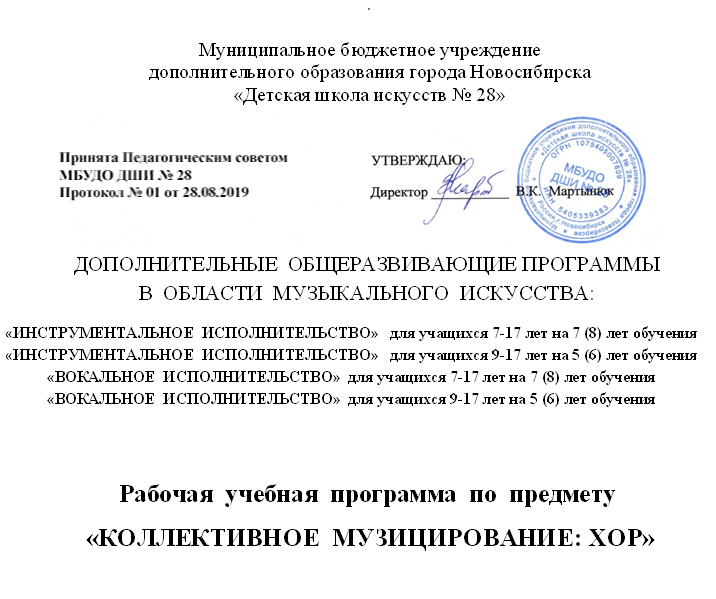 НовосибирскСтруктура программы учебного предметаI. Пояснительная записка ………………………………………………….	31. Характеристика учебного предмета, его место и роль в образовательном процессе …………………………………………………………………………………..	32. Срок реализации учебного предмета ……………………………………………	33. Форма проведения учебных аудиторных занятий ….……………………… 3 4. Объем учебного времени на реализацию учебного предмета …………….	45. Цель и задачи учебного предмета ………………………………………………	46. Методы обучения ……………………..……………………………………………	57. Материально-технические условия реализации учебного предмета ….	5II. Содержание учебного предмета. Требования по этапам обучения	61. Младший хор1.1. Основные вокально-хоровые навыки …………………………………………	61.2. Примерный репертуарный список для младшего хора ………………….	81.3. Примерная программа для отчетного концерта …………………………	91.4. Требования к контрольным урокам младшего хора ………………………	92. Старший хор2.1. Основные вокально-хоровые навыки …………………………………………	102.2. Примерный репертуарный список …………………………………………….	111.3. Примерная программа для отчетного концерта …………………………..	13III. Требования к уровню подготовки учащихся ………………………	13IV. Формы и методы контроля, система оценок ……………………….	141. Аттестация: цели, виды, форма, содержание ….….…………………….	142. Критерии оценок …………………………………………………………………	15V. Методическое обеспечение учебного процесса ……………………….	161. Методические рекомендации педагогическим работникам ..……………	162. Основные принципы подбора репертуара …………………………………..	173. Рекомендации по организации самостоятельной работы ……………...	17VI. Список рекомендуемой методической литературы ..………………	19Списки рекомендуемой нотной и методической литературы ………….	18- Список рекомендуемых нотных сборников …………………………………….	18- Список рекомендуемой методической литературы …………………………	19ПОЯСНИТЕЛЬНАЯ ЗАПИСКАХарактеристика учебного предмета, его место и роль в образовательном процессеПрограмма учебного предмета «Коллективное музицирование: хор» разработана на основе «Рекомендаций по организации образовательной и методической деятельности при реализации общеобразовательных программ в области искусств», направленных письмом Министерства культуры РФ (от 21.11.2013 №191-01-39/06-ГИ), опыта профессионально-педагогической работы на музыкальном отделении ДШИ и методической литературы. При разработке программы учитывались некоторые подходы к организации структуры и содержания федеральных  государственных  требований  к  программе  по предмету «Хоровое пение» (Министерство культуры РФ).Программа учебного предмета «Коллективное музицирование: хор» предназначена для учащихся музыкального отделения ДШИ, проходящих обучение по дополнительным общеразвивающим программам (далее по тексту – ДОП) в области музыкального искусства: «Вокальное исполнительство» и «Инструментальное исполнительство» со сроками обучения на 5(6) лет и 7(8) лет.Хоровое исполнительство – один из наиболее сложных и значимых видов коллективного музицирования. Согласно утвержденным учебным планам «Коллективное музицирование: хор» является предметом обязательной части ДОП и занимает особое место в развитии юных музыкантов – инструменталистов и вокалистов.Учебный предмет «Коллективное музицирование: хор» направлен на приобретение детьми знаний, умений и навыков в области хорового пения, на эстетическое воспитание и художественное образование, духовно-нравственное развитие учащихся, на овладение ими духовными и культурными ценностями народов мира и Российской Федерации.Срок реализации учебного предмета «Хор»Учебный предмет «Коллективное музицирование: хор» изучается на протяжении всех лет обучения в ДМШ в соответствии со сроком реализации ДОП. По ДОП «Вокальное исполнительство» и «Инструментальное исполнительство» на 7(8) лет обучения предмет изучается 7 лет – с  1 по 7 классы. Для детей, окончивших полный курс по данным ДОП, проявивших склонности к продолжению обучения и показавших хорошие результаты на итоговой аттестации  в 7 классе, срок обучения может быть увеличен на 1 год и составит 8 лет.По ДОП «Вокальное исполнительство» и «Инструментальное исполнительство» на 5(6) лет обучения предмет изучается 5 лет – с  1 по 5 курсы. Для детей, окончивших полный курс по данным ДОП, проявивших склонности к продолжению обучения и показавших хорошие результаты на итоговой аттестации  на 5 курсе, срок обучения может быть увеличен на 1 год и составит 6 лет.3. Форма проведения учебных аудиторных занятийФорма проведения учебных аудиторных занятий - групповая (от 11 человек) или мелкогрупповая (от 4 до 10 человек). Рекомендуется проведение занятий хором следующими составами групп, которые соответствуют этапам обучения по предмету «Коллективное музицирование: хор»:младший хор:  1-4 классы ДОП «Вокальное исполнительство» и «Инструментальное исполнительство» со сроком обучения 7(8) лет. 1-2 курсы ДОП «Вокальное исполнительство» и «Инструментальное исполнительство» со сроком обучения на 5(6) лет.старший хор:  5-7 (8) классы ДОП «Вокальное исполнительство» и «Инструментальное исполнительство» со сроком обучения 7(8) лет. 3-5 (6) курсы ДОП «Вокальное исполнительство» и «Инструментальное исполнительство» со сроком обучения на 5(6) лет.На определенных этапах разучивания репертуара возможны различные формы занятий. Хор может быть поделен на группы по партиям, что дает возможность более продуктивно прорабатывать хоровые партии, а также уделять внимание индивидуальному развитию каждого ребенка.4. Объем учебного времени на реализацию учебного предмета «Коллективное музицирование: хор»По учебному плану на реализацию учебного предмета «Коллективное музицирование: хор» в рамках ДОП музыкального отделения предусмотрен следующий объем времени: По предмету помимо аудиторного времени по специальному плану могут проводиться сводные занятия и репетиции младшего и старшего хоров.Внеаудиторная  работа по предмету, направленная на совершенствование образовательного процесса,  включает:- выполнение  домашнего  задания;- подготовку  к  концертным  выступлениям;- посещение  учреждений  культуры  (филармоний,  театров,  концертных  залов  и  др.);- участие учащихся в концертах, творческих и культурно-просветительских  мероприятиях ДШИ  и  др.5. Цель и задачи учебного предмета «Коллективное музицирование: хор»Цель: развитие музыкально-творческих способностей учащихся на основе освоения  знаний, умений и навыков в области хорового пения. Задачи:развитие интереса к классической музыке и музыкальному творчеству;развитие музыкальных способностей: слуха, ритма, памяти, музыкальности и артистизма;формирование умений и навыков хорового исполнительства;обучение навыкам самостоятельной работы с музыкальным материалом и чтению нот с листа;приобретение обучающимися  опыта творческой деятельности и публичных выступлений;формирование у наиболее одаренных выпускников мотивации к продолжению профессионального обучения в образовательных учреждениях среднего профессионального образования.6. Методы обученияДля достижения поставленной цели и реализации задач предмета используются следующие методы обучения:словесный (объяснение, разбор, анализ музыкального материала);наглядный (показ, демонстрация отдельных частей и всего произведения); практический (воспроизводящие и творческие упражнения, деление целого произведения на более мелкие части для подробной проработки и последующая организация целого, репетиционные занятия);прослушивание записей выдающихся хоровых коллективов и посещение концертов для повышения общего уровня развития обучающихся;применение индивидуального подхода к каждому ученику с учетом возрастных особенностей, работоспособности и уровня подготовки.Предложенные методы работы с хоровым коллективом являются наиболее продуктивными при реализации поставленных целей и задач учебного предмета и основаны на проверенных методиках и сложившихся традициях хорового исполнительства.7. Материально-технических условия реализации учебного предмета «Коллективное музицирование: хор»Для реализации программы учебного предмета «Коллективное музицирование: хор» в ДШИ имеется необходимая материально-техническая база, которая включает:учебную аудиторию, оборудованную необходимой мебелью, фортепиано, звуковоспроизводящей аппаратурой. концертный зал с роялем, звукотехническим оборудованием, мультимедийной техникой.Все учащиеся ДШИ обеспечены доступом к фондам библиотеки.В ДШИ созданы условия для содержания, своевременного обслуживания и ремонта музыкальных инструментов и помещений. Материально-техническая база ДШИ соответствует санитарным и противопожарным нормам, нормам охраны труда. II. СОДЕРЖАНИЕ УЧЕБНОГО ПРЕДМЕТА.ТРЕБОВАНИЯ  ПО ЭТАПАМ  ОБУЧЕНИЯ 1. Младший хорВ течение учебного года планируется ряд творческих показов: открытые репетиции для родителей и преподавателей, отчетные концерты, праздничные мероприятия участие в смотрах, фестивалях, и др.За учебный год должно быть пройдено примерно 10-12 произведений.1.1. Основные вокально-хоровые навыкиНачальные вокально-хоровые навыки. Осанка певца в хоре, свободное положение корпуса, мышц шеи, головы и спины. Навыки пения сидя и стоя.Певческое дыхание: прием костно-абдоминального дыхания. Одновременный вдох и начало пения. Смена дыхания в процессе пения. Различный характер дыхания в зависимости от темпа и стиля исполняемого сочинения. Цезуры. Первоначальная работа над цепным дыханием. Дыхательные  упражнения перед началом пения. Начало звука. Дыхание перед началом пения. Одновременный вдох и начало пения. Различный характер дыхания перед началом пения в зависимости от характера и темпа исполняемого произведения. Смена дыхания в процессе пения; различные его приемы (короткое и активное в быстрых произведениях, более спокойное, но также активное  - в медленных).Интонационные навыки: работа над унисоном в хоре в произведениях с сопровождением. Вокально-интонационные упражнения на развитие унисона в хоре. Точное интонирование диатонических ступеней лада.Чистое интонирование ступеней мажорного и минорного лада. Особенности исполнения восходящих и нисходящих попевок. Развитие начальных навыков «слушания себя со стороны». Устойчивое интонирование одноголосных мелодий при сложном аккомпанементе. Работа над координацией слуха и голоса. Исполнение произведений в удобной тесситуре и ограниченном диапазоне.Развитие диапазона: головное резонирование.Звуковедение: Естественный, свободный звук без крика и напряжения (форсировки). Преимущественно мягкая атака звука. Округление гласных, способы их формирования в различных регистрах. приемы пения legato. Мягкая атака звука в нюансах mp и mf, работа над legato, знакомство с  non legato).Навыки legato (распевание слогов) и других штрихов. Совершенствование активного дыхания на non legato и staccato в вокальных упражнениях, попевках. Пропевание  отдельных музыкальных фраз на «legato»  и «non legato», стремление к напевному звуку, кантилене.Развитие музыкального слуха учащихся. Работа над унисоном и единой манерой пения. Чистое и выразительное интонирование диатонических ступеней лада. Умение хорошо слышать себя и соседа-певца, игра «эхо»; чередование по фразам пения вслух и «про себя»; «передача фразы» - исполнение мелодии целиком по очереди группами хора. Знакомство  с навыками «цепного дыхания» (пение выдержанного звука в конце произведения) и ощущением фразировки, как структурной ячейки музыкальной формы – основополагающим моментом в начальном обучении пению. Распределение дыхания по продолжительным музыкальным фразам  – по принципу «как можно раньше учить «цепному дыханию». Ансамбль: Воспитание навыков понимания дирижерского жеста, навыков слушания других певцов в хоре в процессе исполнения. Выработка активного унисона, ритмической устойчивости в умеренных темпах при соотношении простейших длительностей, соблюдение динамической ровности при произнесении текста. Постепенное расширение задач: интонирование произведений в различных видах мажора и минора, ритмической устойчивости в более быстрых и медленных темпах с более сложным ритмическим рисунком.Устойчивое интонирование одноголосной партии при сложном аккомпанементе. Навыки пения двухголосия с аккомпанементом. Пение несложных двухголосых песен без сопровождения.Дикция: свободная работа артикуляционного аппарата детей, работа над округлением гласных, одновременное произнесение согласных в процессе пения. Развитие дикционных навыков. Гласные и согласные, их роль в пении. Взаимоотношение гласных и согласных в пении. Отнесение внутри слова согласных к последующему слогу. Пение скороговорок. Гласные и согласные, их роль в пении. Взаимоотношение гласных и согласных. Отнесение внутри слова согласных к последующему слогу. Соблюдение динамической ровности при произнесении текста.Метроритм: выработка ритмической устойчивости при исполнении произведений с простым ритмом, ощущение ритмической пульсации в произведениях, определение сильной доли. Использование при работе с хором особых ритмических фигур - пунктирного ритма, синкопы.Развитие ритмического мышления. Простукивание ритма и пульса произведения, пропевание по фразам. На примере распевания знакомство с ровным ритмом, пунктирным ритмом и синкопой. Пауза. Пение по слогам попевок с вслушиванием в паузы между слогами. Цезура. Фермата. Пение выдержанного звука в конце произведения, в конце отдельных частей.Исполнительские задачи: развитие выразительности исполнения, начальная работа над музыкальной фразой. Работа над нюансами в произведениях. Осмысленное артистическое исполнение программы.Анализ словесного текста и его содержания. Грамотное чтение нотного текста по партиям и партитурам. Разбор тонального плана, ладовой структуры, гармонической канвы произведения. Членение на периоды, предложения, фразы, мотивы. Определение формы. Фразировка, вытекающая из музыкального и текстового содержания. Виды динамики. Многообразие агогических возможностей исполнения: пение в строго размеренном темпе, сопоставление двух темпов, замедление в конце произведения, замедление и ускорение в середине произведения, различные виды фермат.Понятие и понимание дирижерских жестов. Указания дирижера: «внимание», «дыхание», «начало», «окончание»;  понимание начальных основ, на которых базируется дальнейшее обучение учащихся.Понятия: куплет, фраза, мотив, цезура1.2. Примерный репертуарный список для младшего хораАнглийская народная песня, обр. А.Моффита «Про котят»Аренский А. «Комар один, задумавшись», «Птичка летит, летает», «Спи дитя мое, усни»Аренский А., сл. А. Майкова «Расскажи, мотылек»Барток Б. «Лиса»Белорусская народная песня «Сел комарик на дубочек» (обр. С. Полонского)Бетховен Л. «Малиновка», «Весною», «Край родной», «Походная песня»Брамс И. «Колыбельная»Вебер К. «Вечерняя песня» (обр. В. Попова)Гайдн Й. «Мы дружим с музыкой»Глинка М. «Ложится в поле мрак ночной» (из оперы «Руслан и Людмила»)Гречанинов А. «Призыв весны», «Дон-дон», «Маки-маковочки»Григ Э. «Детская песенка»Долуханян А. «Прилетайте птицы»Ипполитов-Иванов М. «Коза и детки», «Ноктюрн»Калинников В. «Весна», «Тень-тень», «Киска»Калныньш А. «Музыка»Компанеец З., сл. В.Семернина «Первые ноты»Красев М. Заключительный хор из оперы «Муха-Цокотуха»Кюи Ц. «Майский день», «Белка»Литовская народная песня «Солнышко вставало»Лядов А. «Колыбельная», «Окликание дождя», «Зайчик» (сл. Народные)Мендельсон Ф. «Воскресный день»Морозов И. «Про сверчка»Немецкая народная песня «Весна», обр. В.Каратыгина Нисс С. «Сон»Парцхаладзе М. «Здравствуй, школа», «Наш край», «Весна», «Кукла», «Конь вороной»Подгайц Е. «Goodnight», «Облака»Попатенко Т. «Горный ветер»Потоловский Н. «Восход солнца»Римский-Корсаков Н. «Белка» (из оперы «Сказка о царе Салтане»)Русские народные песни: «В темном лесе» в обр. В. Кикты; «Речка» в обр. П.Чайковского; «Как на тоненький ледок» в обр. М. Иорданского, «Ходила младешенька» и «Здравствуй, гостья-зима» в обр. Н.Римского-Корсакова.Семенов В., сл. Л.Дымовой «Если снег идет» Струве Г., сл. Н. Соловьёвой «Моя Россия»Хиндемит П.Детская опера – игра  «Мы строим город»: №1Чайковский П. «Мой садик», «Осень», «Хор мальчиков» (из оперы «Пиковая дама»), «Песня о счастье» (из оперы «Орлеанская дева», обр. В. Соколова)Чесноков П. «Нюта-плакса»Шаинский В. «Мир похож на цветной луг»Шуман Р. «Домик у моря»1.3. Примерная программа для отчетного концерта младшего хораАренский А.. «Комар»Кабалевский Д. «Подснежник»Компанеец З. «Встало солнце»Русская народная песня «Как на речке, на лужочке»Бетховен Л. «Край родной»Гречанинов А. «Дон-дон»Полонский С. «Сел комарик на дубочек»Итальянская народная песня «Макароны» (обр. В. Сибирского)Гайдн Й. «Пастух»Гречанинов А. «Призыв весны»Дунаевский И. «Спой нам, ветер»Украинская народная песня «Козел и коза» (обр. В. Соколова)1.4. Требования к контрольным урокам младшего хораПромежуточная аттестация проводится в конце каждого учебного года в виде контрольного урока. Преподавателю необходимо руководствоваться оценкой индивидуального овладения  вокально-хоровыми навыками каждого ребенка на данном этапе, в том числе:основные навыки певческой установки - пение сидя и стоя;овладение первичными навыками интонирования;начальное овладение цепным дыханием;начальное использование звуковедения legato.При переходе учащихся из младшего в старший хор преподаватель на контрольном уроке в индивидуальной форме определяет готовность каждого ребенка петь в старшем хоре. Основными критериями перевода учащегося на следующую ступень являются:1. Единство звукообразования.2. Овладение «высокой вокальной позицией».3. Умение свободно петь двухголосные произведения.4. Овладение навыками интонирования произведений без сопровождения.5. Сформированное пение legato и  non legato.6. Развитая певческая дикция.7. Расширение диапазона голоса.2. Старший хорВ течение учебного года планируется ряд творческих показов: открытые репетиции для родителей и преподавателей, отчетные концерты, праздничные мероприятия участие в смотрах, фестивалях, и др.За учебный год должно быть пройдено примерно 8-10 произведений (в том числе  a cappella).2.1. Основные вокально-хоровые навыкиПевческая установка. Закрепление навыков, полученных в младшем хоре. Различная атака звука. Исполнение пауз между звуками без смены дыхания (стаккато). Совершенствование навыков «цепного» дыхания. Развитие навыков хорового исполнительства и артистизма. 1)Дыхательные упражнения. Задержка дыхания перед началом пения. Исполнение пауз между звуками без смены дыхания (staccato). Работа над дыханием как важным фактором выразительного исполнения. Пение на опоре. Совершенствование навыков «цепного дыхания» на длинных фразах, не имеющих пауз; на длинных звуках или аккордах в несколько тактов; пение произведения целиком на «цепном дыхании».Закрепление навыков звуковедения. Контроль и освобождение певческого аппарата. Ровность звучания на протяжении всего диапазона голоса. Высокая вокальная позиция. Использование скачкообразных движений и полутоновых интонаций. Совершенствование  навыка пения a cappella. Умение слышать сочетание интервалов в исполнении произведения на два-три голоса. Совершенствование ансамбля и строя. Закрепление навыков, полученных в среднем хоре. Достижение чистоты строя в произведениях различного склада изложения и с различными средствами музыкального языка. Многоголосие. Развитие навыка интервального, аккордового мышления. Выработка чистой интонации при двух-, трехголосном пении.Продолжение работы над освоением музыкальной формы. Знакомство с произведениями крупной формы. Определение формы (куплетная, двухчастная, трехчастная, рондо и др.). Особое внимание следует уделять куплетной форме, как наиболее часто встречающейся в репертуаре хорового класса. Заложенный в самой ее природе принцип многократного повтора музыкального материала таит в себе опасность внутреннего ощущения статичности, преодолеть которую можно лишь с помощью разнообразных приемов варьирования, основанных, как правило, на принципе развития поэтического содержания. Достижение в каждом куплете новых оттенков общего смыслового и эмоционального содержания произведения. Разучивание по разделам. Знакомство с многообразными жанрами хоровой музыки. Краткие беседы-ознакомления учащихся со стилем отдельных композиторов разных эпох.Развитие исполнительских навыков. Свободное чтение нотного текста по партиям и партитурам. Работа над фразировкой, вытекающей из музыкального и текстового содержания. Разбор тонального плана, ладовой структуры, гармонической канвы произведения. Работа над словом, музыкальной и поэтической фразой. Динамика и агогика, взаимопроникновение двух элементов при исполнении произведений. Многообразие агогических возможностей исполнения произведений: пение в строго размеренном темпе; сопоставление двух темпов (медленный и быстрый); замедление в конце произведения; различные виды фермат.  Анализ интонационных трудностей произведения. Вычленение и проработка трудных интонационных моментов. Ритмические трудности. Проработка сложных ритмических рисунков с тактированием. Пение одного предложения с выразительным тактированием. Пение с дроблением более мелкими длительностями. Особое внимание следует уделять «звучащим» паузам.Навыки работы над произведением в целом. Пение а cappella. Грамотное чтение партитур с тактированием, пульсацией. Сольфеджирование музыкального текста, далее - с произнесением слов. Вычленение кульминационных разделов. Выявление идейно-эмоционального смысла, работа над художественным образом. Использование дополнительных средств в исполнении. Использование приемов запева солиста (или группы солистов) с хором, варьирование элементов хоровой и оркестровой (фортепианной) аранжировки и пр. Использование других различных шумовых и музыкальных инструментов помимо фортепиано. 2.2. Примерный репертуарный список для старшего хораАдлер Е., сл. М.Карема «На мельнице жил кот»Албанская народная песня «Цветок» в обр. Т. Попатенко Английская народная песня «Lovesomebody» в обр. Г. Саймона Анцев М. «Задремали волны»Балакирев М., сл. А.Арсеньева «Колыбельная песня»Бах И. Хорал № 7 из кантаты «Иисус – душа моя», Хорал № 381 из кантаты «Моей жизни последний час», «Весенняя песня» (перел. В. Попова)Бизе Ж. Хор мальчиков из оперы «Кармен»Бойко Р., сл. С.Есенина «Утро»Борнтянский Д. «Славу поем», «Утро», «Вечер»Бородин А. «Улетай на крыльях ветра» (хор из оперы «Князь Игорь»)Брамс И. «Колыбельная», «Холодные горы», «Канон»Гаврилин В., сл. А. Шульгиной «Мама»Гайдн Й., рус. текст Я. Серпина «Пастух»Гендель Г. Ф., рус. текст Н. Авериной «Звуки ангелов»Гершвин Дж., сл. А.Гершвина «Clap your hands!»Глинка М. «Разгулялися, разливалися» (хор из оперы «Иван Сусанин»), «Попутная песня» (перел. В. Соколова»), «Патриотическая песня», «Славься» (хор из оперы «Иван Сусанин»)Глиэр Р., сл. Ф.Тютчева «Сияет солнце», «Вечер»Гречанинов А. «Пчелка», «Весна идет», «Васька», «Урожай»Григ Э., сл. А.Мунка «Заход солнца»Грубер Ф. «Ночь тиха, ночь свята»Гурилев А., сл. Н.Огарёва «Внутренняя музыка»Даргомыжский А. «Тише-тише» (Хор русалок из оперы «Русалка»)Ипполитов-Иванов М. «Горные вершины», «Ноктюрн», «Крестьянская пирушка», «В мае», «Утро», «Сосна», «Острою секирой»Итальянская. нар. песня, обр. А. Свешникова, рус. текст А. Машистова «В путь»Калинников В. «Жаворонок»	, «Зима»Кодай З. «День за окном лучится», «Мадригал»Кюи Ц. «Весна», «Задремали волны»Мендельсон Ф., рус. текст Н. Авериной «Осенняя песня»Моцарт В. А. «Ave verum corpus»Мусоргский М., сл. А.Пушкина «Стрекотунья-белобока»Новиков А. «Эх, дороги»Норвежская народная песня «Камертон»Парцхаладзе М., сл. М. Пляцковского «Лягушонок»Перголези Д. «Stabat Mater» №№ 11, 12Пёрселл Г. «Sing, sing ye Muses», «Вечерняя песня» (перел. В. Попова)Прокофьев С. «Многая лета»Рахманинов С. «Славься», «Ночка», «Сосна» («6 песен для детского хора и фортепиано» соч. 15)Рахманинов С., сл. Е.Бекетовой «Сирень», «Весенние воды»Римский-Корсаков Н. Хор птиц из оперы «Снегурочка», «Ночевала тучка золотая»Рубинштейн А. «Квартет», «Горные вершины», «Туча» на сл. А.Пушкина Русские народные песни:  «Я на камушке сижу» в обр. Н.Римского-Корсакова; «Ай, на горе дуб, дуб» в обр. С. Благообразова; «Как у наших у ворот» в обр. А. Луканина; «Ой, да ты, калинушка» в обр. А. Новикова; «Мои ветры» в обр. В. Попова; «На зелёном лугу» в обр. Л. Абелян; «Ленок» в обр. М. Анцева; «Со вьюном я хожу» в обр. С. Благообразова; «На горе-то калина» в обр. С. ПрокофьеваСвиридов Г. «Колыбельная»Семёнов В. «Звездная река»Сен-Санс К.«Ave Maria»Славкин М., сл. В.Орлова «Почему сороконожки опоздали на урок»; сл. Е. Коргановой «Баба-Яга»Словацкая народная песня, обр. И.Ильина «Учёная коза»Словенская народная песня, обр. Е.Подгайца «Вечерняя песня»Соснин С., сл. В.Степанова «Лунный зайчик»Струве Г. «Музыка»;  сл. Н.Соколова «Лягушка-попрыгушка»Танеев С. «Вечерняя песня», «Сосна», «Горные вершины»Тугаринов Ю., сл. П.Синявского «Если б не было хвостов»Тухманов Д., сл. Ю.Энтина «Зачем мальчишкам карманы»Украинская народная песня, обр. Р.Скалецкого «Журавель»Финская народная песня, обр. Е.Подгайца «Лебеди»Форе Г. «Sanctus» (Messa basse), «Agnus Dei»Чайковский П. «Весна», «Осень», «Вечер», «На море утушка купалась» (Хор девушек из оперы «Опричник»)Чесноков П. «Несжатая полоса», «Лотос», «Зеленый шум», «Распустилась черемуха»Шведская народная песня, обр. Г.Хэгга «Речной царь»Швейцарская народная песня, обр. Р.Гунд «Кукушка»Шуберт Ф., обр. Д.Мура «Sanctus»1.3. Примерная программа для отчетного концерта старшего хораГлинка М. «Славься» (хор из оперы «Иван Сусанин, перел. А. Луканина)Моцарт В. «Откуда приятный и нежный тот звон» (хор из оперы «Волшебная флейта»)Русская народная песня «Ты не стой, колодец» (обр. В. Соколова)Дубравин Л. «Песня о земной красоте» Глинка М. «Жаваронок»Мендельсон Ф. «Воскресный день»Русская народная песня «Милый мой хоровод» (обр. В. Попова)Калныньш А. «Музыка»Гайдн Й. «Пришла весна»Чайковский П. «Соловушка»Болгарская народная песня «Посадил полынь я» (обр. И. Димитрова)Гладков Г. «Песня друзей»III. ТРЕБОВАНИЯ  К  УРОВНЮ ПОДГОТОВКИ  ОБУЧАЮЩИХСЯРезультатом  освоения  программы  учебного  предмета  «Хоровой класс»,  являются следующие  знания,  умения, навыки:знание начальных основ хорового искусства, вокально-хоровых особенностей хоровых партитур, художественно-исполнительских возможностей хорового коллектива;знание профессиональной терминологии;умение передавать авторский замысел музыкального произведения с помощью органического сочетания слова и музыки;навыки коллективного хорового исполнительского творчества, в том числе отражающие взаимоотношения между солистом и хоровым коллективом; сформированные практические навыки исполнения авторских, народных хоровых и вокальных ансамблевых произведений отечественной и зарубежной музыки, в том числе хоровых произведений для детей; наличие практических навыков исполнения партий в составе вокального ансамбля и хорового коллектива. IV. ФОРМЫ И МЕТОДЫ  КОНТРОЛЯ, СИСТЕМА ОЦЕНОК1. Аттестация: цели, виды, форма, содержаниеВ программе обучения младшего  и среднего хоров используются две основных формы контроля успеваемости – текущая и промежуточная.Методы текущего контроля:- оценка за работу в классе;- текущая сдача партий;- контрольный урок в конце каждой четверти.Виды промежуточного контроля: переводной зачет в средний и старший хоры в конце учебного года.В программе обучения старшего хора также используются текущая и промежуточная формы контроля.Методы  текущего контроля:  сдача партий в квартетах.Виды промежуточного контроля: контрольный урок в конце каждого полугодия.Учет успеваемости учащихся проводится преподавателем на основе текущих занятий, их посещений, индивидуальной и групповой проверки знаний хоровых партий, участия в хоровом самоуправлении.При оценке учащегося учитывается также его участие в выступлениях хорового коллектива. Повседневно оценивая каждого ученика, педагог, опираясь на ранее выявленный им уровень подготовленности каждого ребенка, прежде всего, анализирует динамику усвоения им учебного материала, степень его прилежания, всеми средствами стимулируя его интерес к учебе. Переводной контрольный урок (зачет) проводится при переходе учащегося из младшего хора в старший хор.Формой промежуточной аттестации может быть зачет в виде академического концерта.При выведении итоговой (переводной) оценки учитывается следующее:оценка годовой работы ученика;оценка на зачете (академическом концерте);другие выступления ученика в течение учебного года.2. Критерии оценокПо итогам исполнения программы на зачете, академическом прослушивании или экзамене выставляется оценка по пятибалльной системе:Данная система оценки качества исполнения является основной. В зависимости от сложившихся традиций ДШИ с учетом целесообразности оценка качества исполнения может быть дополнена системой «+» и «-», что даст возможность более конкретно отметить выступление учащегося.При осуществлении итоговой аттестации, необходимо учитывать, что весь процесс приобретения знаний, умений, навыков в хоре предусматривает коллективное исполнительство как основную форму учебной деятельности. Итоговая аттестация проводится в конце учебного года в форме хорового концерта для выпускников. Необходимо участие в концерте всех выпускников. При прохождении итоговой аттестации выпускник должен продемонстрировать вокально-хоровые навыки именно в процессе концертного исполнения. Поэтому важно, чтобы в программе выступления хора присутствовали произведения различных музыкальных направлений. Данный вид аттестации оценивается по пятибалльной системе: «отлично», «хорошо», «удовлетворительно», «неудовлетворительно». 5 «Отлично»1.Артистичное и выразительное исполнение всей концертной программы.2. Высокий технический уровень владения вокально-хоровыми навыками для воссоздания художественного образа и стиля исполнения сочинений разных форм и жанров зарубежных и отечественных композиторов.3. Внимательность и чуткость к дирижерскому жесту.При проведении итоговой аттестации по хоровому пению также необходимо учитывать: отличное знание выпускника текущего материала, активное участие в концертах, посещение репетиционных занятий и концертных выступлений.4 «Хорошо»1.Недостачно эмоциональное пение. Некоторые программные произведения исполняются невыразительно.2.Владение основными вокально-хоровыми навыками, но не во всех  партитурах технически ровное звучание.3 «Удовлетворительно»1.Безразличное пение концертной программы.2.Невнимательное отношение к дирижерскому показу.3.Недостаточное овладение вокально-хоровыми навыками.2 «Неудовлетворительно»1.Неявка на экзамен по неуважительной причине.2.Плохое знание  своей партии в исполняемой программе. V.  Методическое обеспечение учебного процесса1. Методические рекомендации педагогическим работникамЗадача руководителя хорового класса – пробудить у детей любовь к хоровому пению, сформировать необходимые навыки и выработать потребность в систематическом коллективном музицировании, учитывая, что хоровое пение – наиболее доступный вид подобной деятельности.На занятиях должны активно использоваться знания нотной грамоты и навыки сольфеджирования, так как работа по нотам, а затем и хоровым партитурам помогает учащимся воспринимать музыкальные произведения сознательно, значительно ускоряет процесс разучивания. Пение по нотам необходимо  сочетать с пением по слуху, так как именно пение по слуху способствует развитию музыкальной памяти.На протяжении всех лет обучения педагог следит за формированием и развитием важнейших вокально-хоровых навыков учащихся (дыханием, звуковедением, ансамблем, строем, дикцией), постепенно усложняя задачи, расширяя диапазон певческих возможностей детей.Отбирая репертуар, педагог должен помнить о необходимости расширения музыкально-художественного кругозора детей, о том, что хоровое пение – мощное средство патриотического, художественно-эстетического, нравственного воспитания учащихся. Произведения русской и зарубежной классики должны сочетаться с произведениями современных композиторов и народными песнями разных жанров.Особое значение имеет работа над словом, музыкальной и поэтической фразой, формой всего произведения, над умением почувствовать и выделить кульминационные моменты как всего произведения, так и отдельных его частей.Постепенно, с накоплением опыта хорового исполнения, овладением вокально-хоровыми навыками, репертуар дополняется. Наряду с куплетной формой учащиеся знакомятся с многообразными жанрами хоровой музыки. Краткие пояснительные беседы к отдельным произведениям используются руководителем хорового класса для выявления своеобразия стилей отдельных композиторов, музыкального языка различных эпох. Такие беседы способствуют обогащению музыкального кругозора учащихся, помогают формировать их художественную культуру. Для учащихся инструментальных отделений хоровой класс является одним из обязательных предметов, способствующих формированию навыков коллективного музицирования. Всемерно используя возможности групповых занятий, предусмотренных действующими учебными планами, нельзя забывать о том, что хор – это коллектив. Лишь исходя из этого  можно профессионально строить работу над всеми компонентами хорового звучания. Так, при организации учебного процесса в школе целесообразно руководствоваться интересами и возможностями коллективных форм занятий, координируя их с групповыми, мелкогрупповыми и даже индивидуальными. Такой организационный принцип будет способствовать успешной работе хорового класса как исполнительского коллектива.2. Основные принципы подбора репертуара:Художественная ценность произведения. Необходимость расширения музыкально-художественного кругозора детей.Решение учебных и воспитательных задач.Классическая музыка в основе (русская и зарубежная в сочетании с произведениями современных композиторов и народными песнями различных жанров).Создание художественного образа произведения, выявление идейно-эмоционального смысла.Доступность:  а) по содержанию; б) по голосовым возможностям; в) по техническим навыкам.Разнообразие: а) по стилю; б) по содержанию; в) темпу, нюансировке;  г) по сложности.3. Рекомендации по организации самостоятельной работыОбъем самостоятельной работы учащихся определяется с учетом минимальных затрат на подготовку домашнего задания (параллельно с освоением детьми программы основного общего образования), с опорой на сложившиеся в учебном заведении педагогические традиции и методическую целесообразность, а также индивидуальные способности ученика.Необходимым условием самостоятельной работы учащегося в классе хорового пения является домашняя работа. Прежде всего, она должна заключаться в систематической проработке своей хоровой партии в произведениях, изучаемых в хоровом классе. Учащийся регулярно готовится дома к контрольной сдаче партий произведений. Важно, чтобы ученик мог свободно интонировать, одновременно исполняя на фортепиано другие хоровые партии. Такой способ формирует навыки пения в ансамбле. В результате домашней подготовки учащийся при сдаче партий должен уметь выразительно исполнять свой хоровой голос в звучании всей хоровой фактуры без сопровождения.Выполнение обучающимся домашнего задания должно контролироваться преподавателем и обеспечиваться партитурами и нотными изданиями, хрестоматиями, клавирами, в соответствии с программными требованиями по данному предмету.VI. Списки рекомендуемой нотной и методической литературыСписок  рекомендуемых нотных сборниковБандина А., Попов В., Тихеева Л. Школа хорового пения, Вып. 1,2. М.,1966 Грибков И. Вместе с хором. Из репертуара Детского хора телевидения и радио Санкт-Петербурга:  Выпуски 1,2,3,4,5. СПб, «Союз художников», 2003-2011 Гродзенская Н. Композиторы-классики детям. Пение в сопровождении ф-но. М., Музыка, 1979 Каноны для детского хора, сост. Струве Г. М., 2001 Композиторы - классики - детям. - М., «Музыка», 1963 Куликов Б., Аверина Н. Золотая библиотека педагогического репертуара. Нотная папка хормейстера. Выпуски 1,2,3,4. М., «Дека-ВС», 2007Песни для детского хора, Вып. 12, сост. Соколов В. М., 1975 Песни для детского хора, Вып. 5. Хоровые произведения русских и зарубежных композиторов, сост. Соколов В. М., 1963 Поет детская хоровая студия «Пионерия», сост. Струве Г. М., 1989Поющее детство. Произведения для детского хора (сост. Мякишев И.), М., 2002  Рубинштейн А. Избранные хоры, М., 1979 Славкин М. Поет детский хор «Преображение». - М.,«Владос», 2001Соколов В. Обработки и переложения для детского хора. М., 1969 Струве Г.А. Каноны для детского хора. СПб, 1998Струве Г.А. Ступеньки музыкальной грамотности. СПб, 1997Струве Л. Музыкальные ступеньки. Методика развития музыкальных способностей и певческого голоса у детей дошкольного возраста. М., 2001 Тугаринов Ю. Произведения для детского хора, 2-е издание. Современная музыка, 2009Ходош Э. Поет детский хор. Ростов-на-Дону, 1998Хоры без сопровождения для начинающих детских хоровых коллективов. Сост. Соколов В. Вып. 1, 2.  М., 1965 Хрестоматия для 1-3 классов ДМШ. – М., «Музыка», 1983Чесноков П. Собрание духовно-музыкальных сочинений, Тетр.4, М., 1995 Список рекомендуемой методической литературыВейс П.В. Вопросы методики музыкального воспитания детей. - М., 1978.Вендрова Г. Диалог об интонации. - Музыка в школе. 1986. № 1.Дмитриев Л. Основы вокальной методики. – М.: Музыка, 2000.Добровольская Н. Вокально-хоровые упражнения в детском хоре. М., 1987.Ильичев П. Детская музыка. - М., 1985.Кабалевский Д.Б. Воспитание ума и сердца.- М., 1976.Михайлова М. Развитие музыкальных способностей детей. – Ярославль, «Академия развития», 1997Огороднов А.В. Методика музыкального воспитания. - М., 1984.Попов В.С., Тихеева Л.В., Иодко М.Р. Хоровой класс (коллективное музицирование) для инструментальных и хоровых отделений ДМШ и ДШИ. – М.: Управление учебных заведений и научных учреждений Министерства культуры СССР, 1988Самарин В., Осеннева М., Уколова Л. Методика работы с детским вокально-хоровым коллективом. – М.: Academia, 1999Соколов В. Работа с хором.2-е издание. - М.,1983Струве Г. Хоровая студия: Методическое пособие. - М., 1989.Струве Г. Хоровое сольфеджио. - М., 1979.Струве Г. Школьный хор. М.,1981Стулова Г. Теория и практика работы с хором. - М., 2002Стулова Г. Хоровой класс: Теория и практика работы в детском хоре. -М.,1988Теория и методика музыкального образования детей: Научно-методическое пособие/ Л.В.Школяр, М.С.Красильникова, Е.Д.Критская и др. – М., 1998Халабузарь П., Попов В. Теория и методика музыкального воспитания. – Санкт-Петербург, 2000Халабузарь П., Попов В., Добровольская Н. Методика музыкального воспитания. Учебное пособие. М.,1990Чесноков П. Хор и управление им. - М.,1961Шатковский Г.И. «Развитие музыкального слуха». - СПб, 1992.Наименование ДОП  /                                 /классыКоличество часов в неделю по классамКоличество часов в неделю по классамКоличество часов в неделю по классамКоличество часов в неделю по классамКоличество часов в неделю по классамКоличество часов в неделю по классамКоличество часов в неделю по классамКоличество часов в неделю по классамКол-во часов на полный курс обучения Наименование ДОП  /                                 /классыМладший хорМладший хорМладший хорМладший хорСтарший хорСтарший хорСтарший хорСтарший хорКол-во часов на полный курс обучения 12345678Кол-во часов на полный курс обучения 1. «Инструментальное        исполнительство»     на 7(8) лет обучения11112222Кол-во часов на полный курс обучения Кол-во часов за год3333333366666666330 (399)2. «Вокальное     исполнительство»     на 7(8) лет обучения11112222Кол-во часов за год3333333366666666330 (399)                                   /курсыIIIIIIIIIIVVVI3. «Инструментальное        исполнительство»     на 5(6) лет обучения11112222Кол-во часов за год3333333366666666364 (330)4. «Вокальное     исполнительство»     на 5(6) лет обучения11112222Кол-во часов за год3333333366666666364 (330)ОценкаКритерии оценивания выступления5 («отлично»)регулярное посещение хора, отсутствие пропусков без уважительных причин, знание своей партии во всех произведениях, разучиваемых в хоровом классе, активная  эмоциональная работа на занятиях, участие на всех хоровых концертах коллектива4 («хорошо»)регулярное посещение хора, отсутствие пропусков без уважительных причин, активная работа в классе, сдача партии всей хоровой программы при недостаточной проработке трудных технических фрагментов (вокально-интонационная неточность), участие в концертах хора3 («удовлетворительно»)нерегулярное посещение хора, пропуски без уважительных причин, пассивная работа в классе, незнание  наизусть некоторых партитур в программе при сдаче партий, участие в обязательном отчетном концерте хора в случае пересдачи партий; 2 («неудовлетворительно»)пропуски хоровых занятий без уважительных причин, неудовлетворительная сдача партий в большинстве партитур всей программы, недопуск к выступлению на отчетный концерт«зачет» (без отметки)отражает достаточный уровень подготовки и исполнения на данном этапе обучения, соответствующий программным требованиям